课表查询（学生端）菜单：【我的】-【我的课表】打开辽宁科技学院官网点击教务在线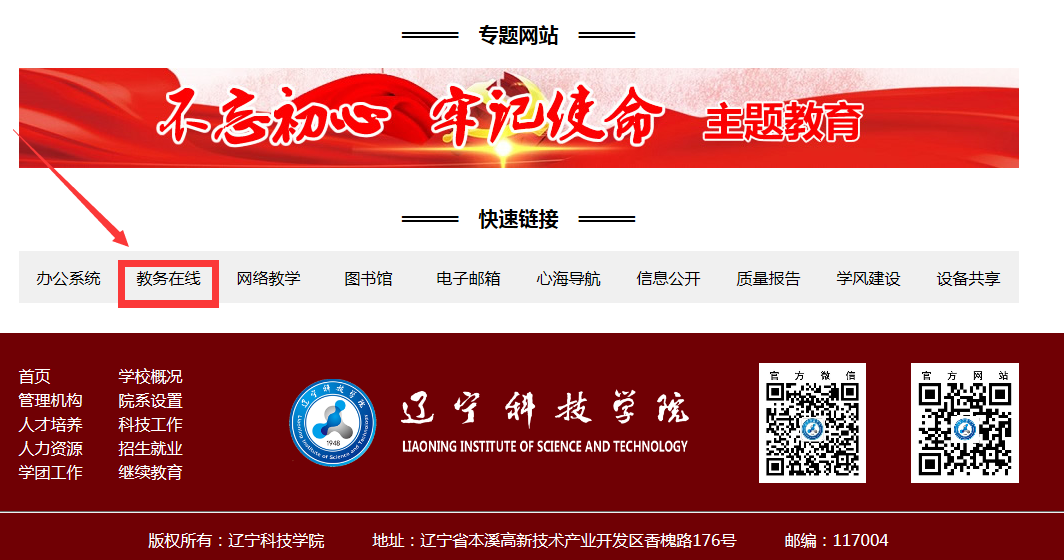 点击教务管理系统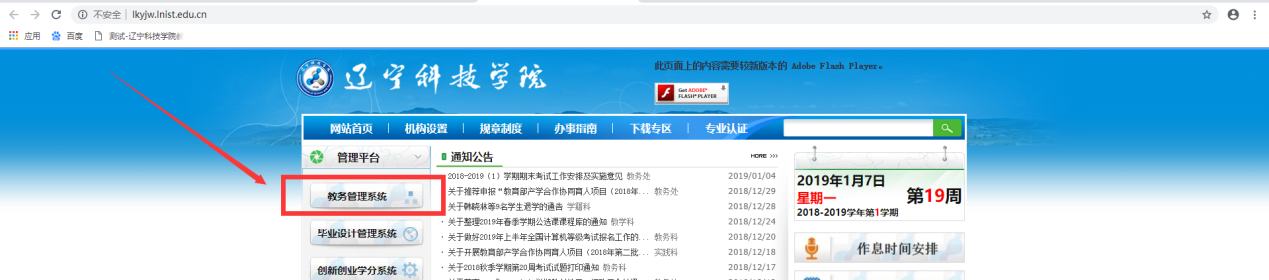 输入学号及密码登陆（默认密码为123456或身份证后6位）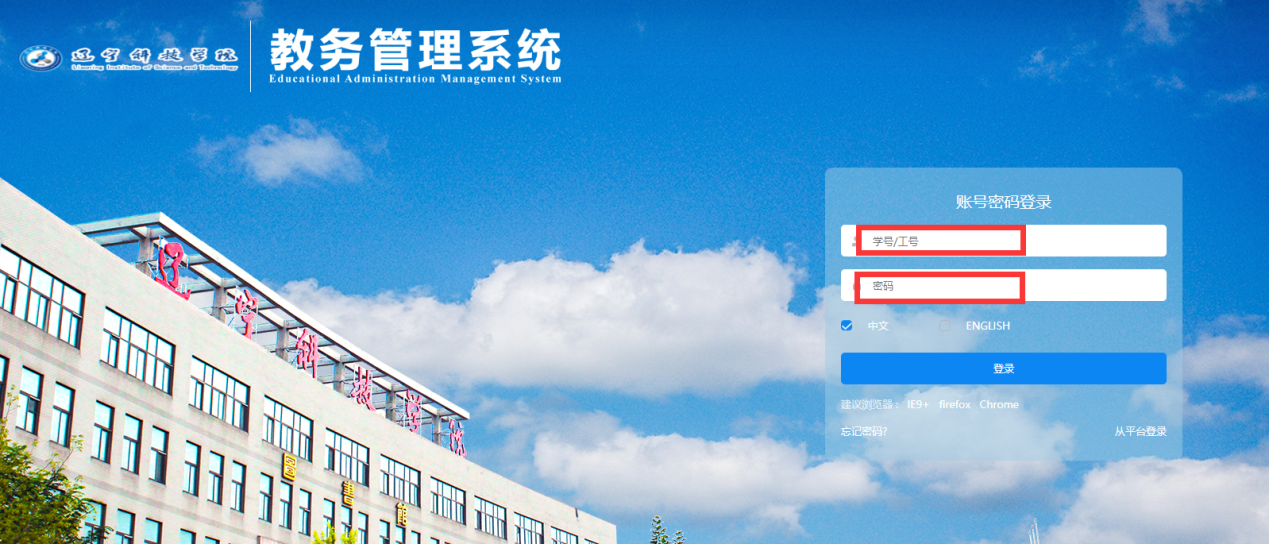 点击【我的】-【我的课表】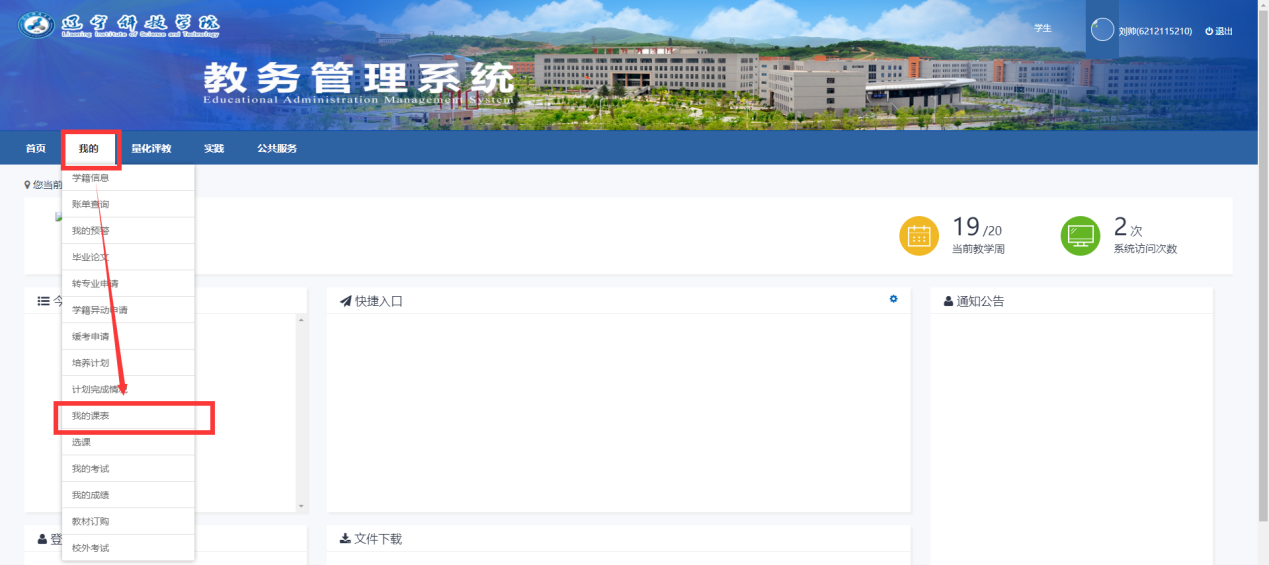 切换学期后，即可查看课表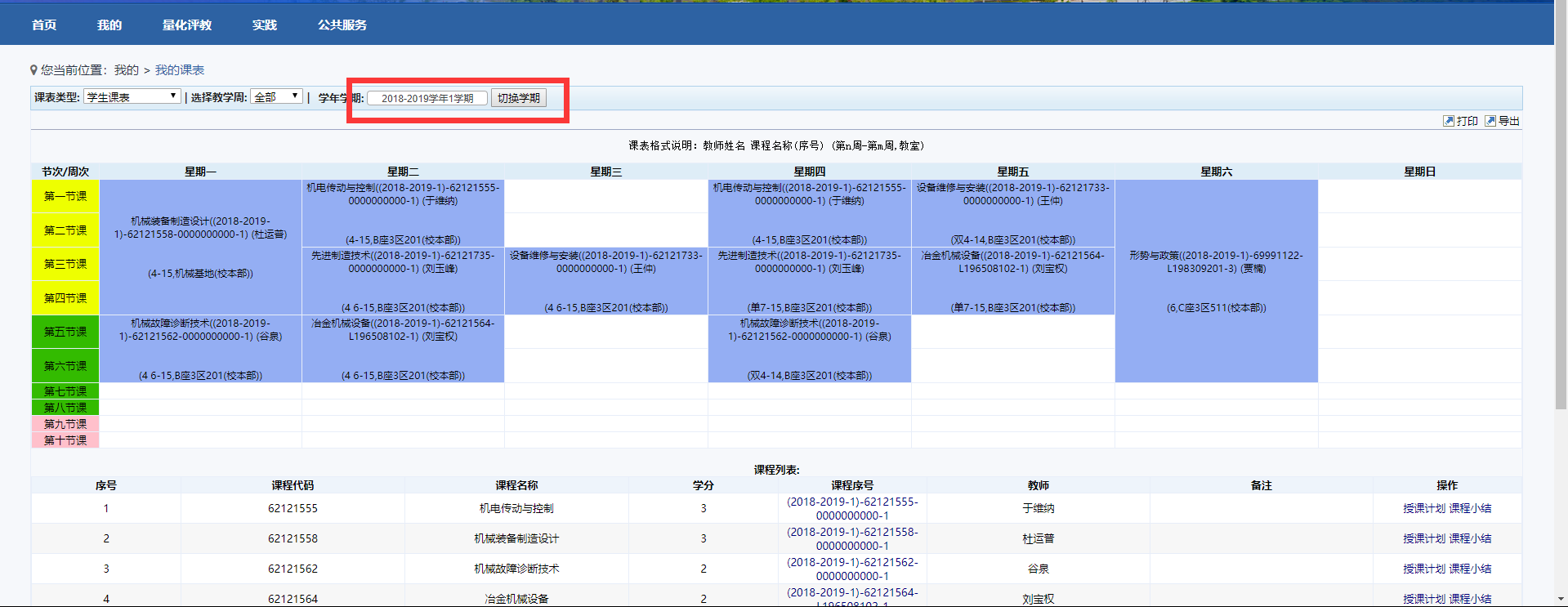 